Департамент освіти і науки Вінницької обласної державної адміністраціїКВНЗ «Вінницька академія неперервної освіти»ІІ етап Всеукраїнської учнівської олімпіади з біології8 клас		18 листопада 2017 р.І. Тестовий тур. Завдання групи АУважно прочитайте наступні запитання. У завданнях цієї групи з чотирьох варіантів  відповідей  правильним  є  тільки  один.  Визначте  правильний  варіант  відповіді:Виберіть родину, представники якої мають плід ягоду	А  Капустяні	Б  Айстрові	В  Бобові    	Г  ПасльоновіВкажіть, якими органами дихають комахи на стадії імаго	А  легені	Б  трахеї	В  зябра	Г  органи дихання відсутніВизначте, де починається мале коло кровообігу у людиниА  правий шлуночок	Б  праве передсердя	В  лівий шлуночок	Г  ліве передсердяВкажіть речовину,  з якої утворені черепашки діатомових водоростей    	А  кремнезем	Б  целюлоза	    В  крохмаль 	Г  хітин Визначте, які з грибів є їстівними  	А  пеніцил  	Б  мукор	В  ріжки	Г  зморшкиВкажіть, як називається сполучнотканинна оболонка легень	А  альвеола	    Б  плевра                    В  перикард               Г  епікард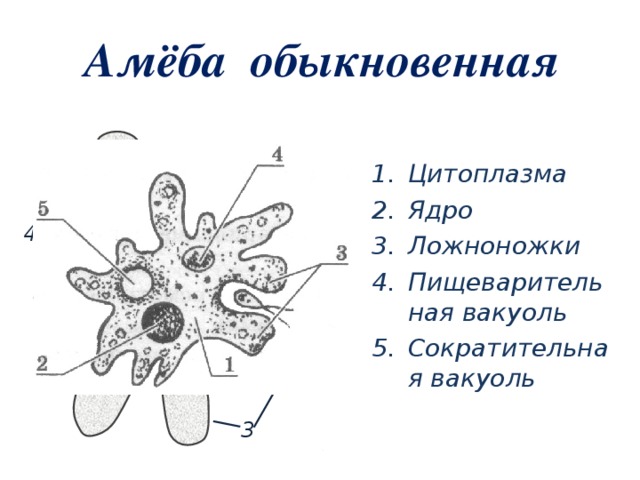 Якщо амебу та еритроцит помістити у дистильовану воду, то еритроцит зруйнується, а амеба – ні. Визначте, якою цифрою позначена на рисунку структура, яка забезпечує  виживання амеби у дистильованій воді 	А  2	     Б  3                             В  4                            Г  5Визначте ознаки, характерні для інфузорії-туфельки	А  наявність одного ядра	Б  наявність двох ядер           	В  наявність однієї скоротливої вакуолі	Г  наявність джгутиків               Визначте рослину, яка є основою  утворення торфу	А  хвощ польовий	Б  щитник чоловічий	В  мох сфагнум	Г  плаун булавовиднийВкажіть, де  відбувається статеве розмноження малярійного плазмодія	А  у печінці людини  	Б  в еритроцитах людини	В  у слинних залозах комара  Г  у кишечнику комараЗавдання групи БУважно прочитайте наступні запитання. Подумайте, які з запропонованих варіантів відповідей є правильними. У завданнях цієї групи з п’яти варіантів відповідей правильними можуть бути від 1 до 5: Вкажіть ознаки, які характерні для однодольних рослин	А  жилкування сітчасте		Б  провідні пучки закриті	В  жилкування паралельне		Г  переважно трав’янисті рослини	Д  запас поживних речовин  у сім’ядолях Вкажіть ферменти, які виділяються підшлунковою залозою	А  пепсин	Б  трипсин	В  ліпаза	Г  амілаза	Д  мальтазаВизначте наявність структур у будові трахеї, завдяки яким вона не спадається під час вдиху або видиху	А  хрящі	Б дрібні кістки	В  м'язи 		Г  епітелій	Д  нервиВкажіть тварин, які за способом живлення є фільтраторами	А  актинія	Б  губка-бодяга	В  тридакна		Г  дафнія	Д  медузаВизначте органи та відділи травної системи ссавців, у яких м’язовий шар стінки утворений поперечно-посмугованими м'язами	А  язик	Б  глотка	В  тонкий кишечник	Г  шлунок	Д  пряма кишкаВкажіть вітаміни, які відносяться до жиророзчиннихА  вітамін А	Б  вітамін В	В  вітамін С     	Г  вітамін Д	Д  вітамін ЕВизначте родини, для представників яких характерна подвійна оцвітина	А  Злакові	Б  Пасльонові	В  Розові	Г  Капустяні	Д  АйстровіВизначте організми, які пересуваються за допомогою численних війок	А  амеби	Б  трипаносоми	В  форамініфери	Г  інфузорії	Д  споровикиВизначте систематичне положення павука-хрестовика, починаючи з найменшого таксону  	А  рід Павук 		Б  царство Тварини 	В  підтип Хеліцерові		Г  клас Павукоподібні	Д  тип Членистоногі 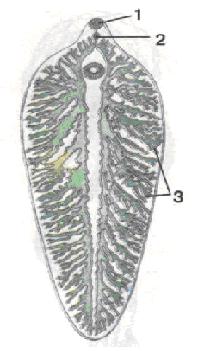 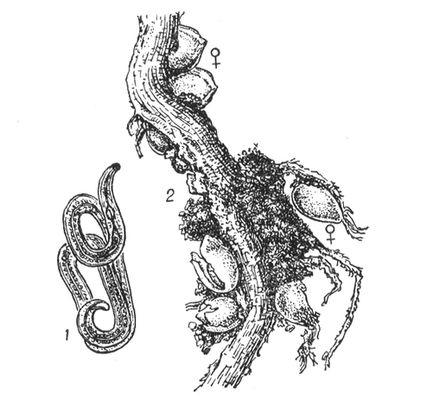 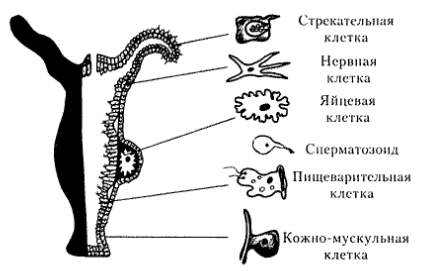 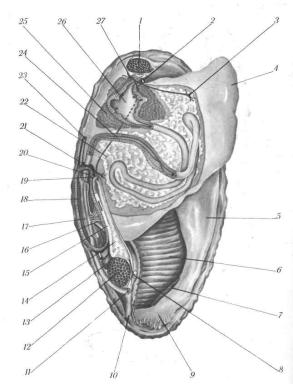 Встановіть відповідність між тваринами та їхніми способами живлення  1            А  сапрофаги    2            Б  паразити рослин  3            В  фільтратори  4             Г  хижаки                Д  паразити тварин	1	2	3	4Завдання групи ВУважно прочитайте наступні запитання. Подумайте, які з запропонованих варіантів відповідей є правильними. Спосіб відповіді на ці запитання указано у кожному з них. Бажаємо успіху!В 1. Проаналізувавши рисунок  дайте відповіді на наступні запитання: 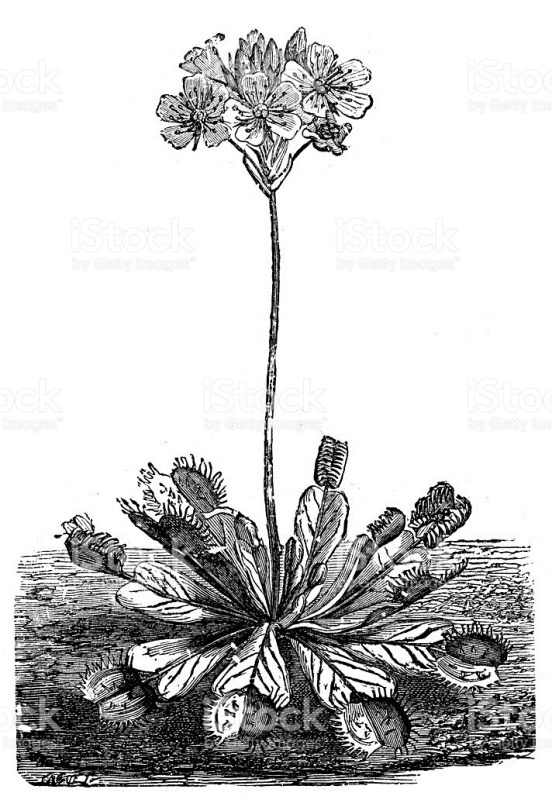 В 1.1. Вкажіть, який організм зображено на фотоА	венерина мухоловка	В  рафлезіяБ	сарраценія	Г  непентесВ 1.2. Визначте, до якої групи належить рослина, зображена на фото	А	Зелені водорості	В  ГолонасінніБ	Папоротеподібні	Г  ПокритонасінніВ 1.3.  Визначте умови зростання цієї рослиниА  	вологі місця суходолу Б  	прісні водоймиВ  	ґрунти, бідні на азот Г  	листяні лісиД  	пустелі та напівпустеліВ 2. Проаналізувавши рисунок, дайте відповіді на наступні запитання:В 2.1.Вкажіть, які процеси зображено на рисунку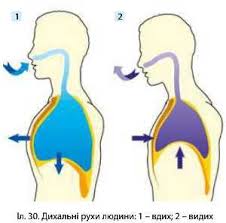 А  1 – вдих, 2 – видих		Б  1 – видих, 2 – вдих	В  1 – вдих, 2 – пауза		Г  1 – пауза, 2 – вдихВ 2.2. Встановіть відповідність між характеристиками та процесами, позначеними на рисунку цифрами 1 і 2А  міжреберні м'язи скорочуються	Б  міжреберні м'язи розслаблюютьсяВ  м'язи діафрагми скорочуються	Г  м'язи діафрагми розслаблюютьсяД  об’єм грудної порожнини зменшується           Е  ребра опускаютьсяЖ  об’єм грудної порожнини збільшується          З  ребра піднімаютьсяИ  відбувається вдих				      1			2	    К  відбувається видихІІ. Практичний тур.ОСОБЛИВОСТІ БУДОВИ І ЖИТТЄДІЯЛЬНОСТІ РОСЛИН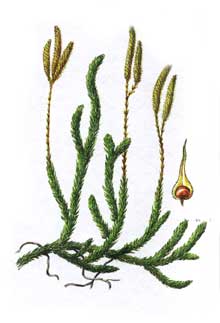 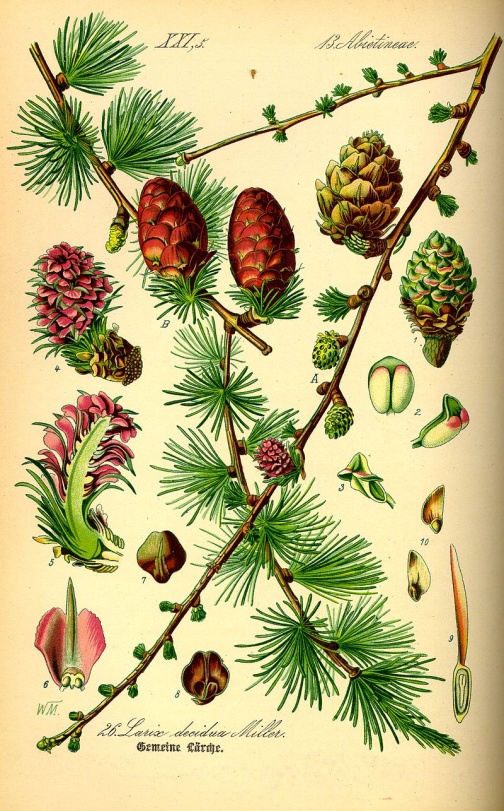 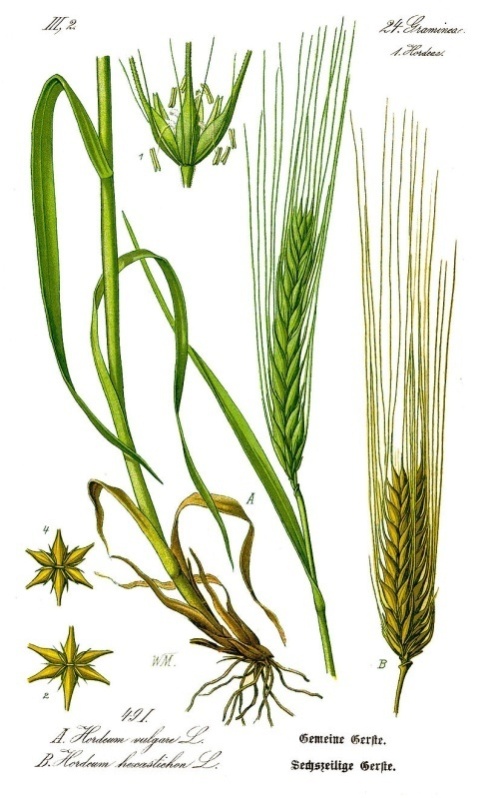 	1	2	3Визначте систематичне положення даних рослин.Зробіть морфо-анатомічний аналіз рослин за формою:№ п\пВидова назваЖиттєва формаОсобливості будовиОсобливості будовиОсобливості будовиФормула квіткиТип суцвіттяТип плоду№ п\пВидова назваЖиттєва формастеблалистківкореняФормула квіткиТип суцвіттяТип плоду